Year 8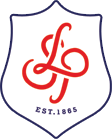 Athletics Scheme of WorkAIM: In this unit, pupils begin to use their knowledge of athletics events, strategies and techniques to develop and enhance replication and performance. Pupils develop their understanding of fitness and its relationship to performance. In athletic activities, pupils will engage in performing and improving their skills and personal and collective bests in relation to speed, height, distance and accuracy.Motor CompetencePupils will develop the skills necessary to compete and achieve in a number of athletic events. To gain further experience at jumping events, aiming for height/distance. Throwing events, aiming for distance. Running disciplines, the time taken to cover a set distance. In all events, demonstration of accurate technique and related performances will be assessed.    Rules, Strategies & TacticsPupils will develop the skills necessary to compete and achieve in a number of athletic events. To gain further experience at jumping events, aiming for height/distance. Throwing events, aiming for distance. Running disciplines, the time taken to cover a set distance. In all events, demonstration of accurate technique and related performances will be assessed.    Healthy ParticipationPupils will understand why regular exercise has a positive effective on their own health, fitness and social well being. Understand the effect exercise has on heart rate and performance implications. Suggest any athletics clubs within the school timetable and promote community links. To understand the type of fitness athletes need to perform at a high level..Cross-Curricular LinksLiteracy (key words), Citizenship (sportsmanship & cooperation ), Science (muscle names, bodily functions and healthy lifestyle consequences), Maths (measuring distances, collating data & comparing recordings against other bests)Recommended ReadingThe Way of the Runner: A Journey Into the Fabled World of Japanese RunningBook by Adharanand FinnThe Guinness Book of Track & Field Athletics: Facts & FeatsBook by Matthews, PeterLessonCore SkillLesson ObjectiveTeaching PointsSuggested DrillsQuestions to be asked?1&2ThrowsTo refine my throwing technique and demonstrate throwing in practice and competitive situationsDiscus: Holding the discusSpread fingers out with index finger in line with wristPlace fingers first knuckles over the discRelease the discusPalm downSqueeze the discus out (bar of soap)Discus to roll off the index fingerJavelin:Side onStraight armhead facing frontPull arm throughShot Putt:Dirty neck/Finger tipsClean palmUsain bolt (High elbow)Introduction to Discushttps://www.youtube.com/watch?v=BAEIpvi5CB8 Introduction to Javelinhttps://www.youtube.com/watch?v=vZJauZaKzZY Introduction to Shot Putt https://www.youtube.com/watch?v=cfwxooD403w Retrieval:Students are using their knowledge of the skill to assess the effectiveness of a peer performance. They should be encouraged to use WWW.EBIApplication of knowledge to peer assess.How can strength help you during a throw?What role does coordination play when throwing an object?3&4JumpsTo refine my jumping technique and demonstrate jumping in practice and competitive situationsLong Jump: Speed on approachJump using one foot on the boardIn flight arms swing above your head and drive legs upLanding with two feet togetherHigh Jump:Approach using a curved run upDrive/Jump off using your outside legOther leg drives up and over the bar along with the arms.Twist body and land on your back with knees raised.Introduction to Long Jumphttps://www.youtube.com/watch?v=aYaTfHRSvhk How to High Jumphttps://www.youtube.com/watch?v=wnaYlvlgLm8 Retrieval:Students are using their knowledge of the skill to assess the effectiveness of a peer performance. They should be encouraged to use WWW.EBIApplication of knowledge to peer assess.What is the most important part of a jump and why>5&6Short Distance RunningTo refine my sprinting technique and demonstrate sprinting in practice and competitive situations100m/200m/400m:Crouched start and continue through drive phaseLong strides with knees driving highFast pumping armsHead up nice and straight.Hurdles:Driving leg extended over hurdleHeel high and chest lowReach forward with opposite armKeep head still.Sprinting Techniquehttps://www.youtube.com/watch?v=-Ot-dP1xST4 Hurdles Tips and Drillshttps://www.youtube.com/watch?v=uMUEyVJjENw Retrieval:Students are using their knowledge of the skill to assess the effectiveness of a peer performance. They should be encouraged to use WWW.EBIApplication of knowledge to peer assess.How can reaction time help you win a sprint race?7Middle Distance RunningTo refine my running technique and demonstrate running in practice and competitive situations800m/1500m:Upright posture with head stillControlled arm actionKeep body relaxed.Cross Country:Upright posture with head stillControlled arm actionKeep body relaxed.Middle Distance Traininghttps://www.youtube.com/watch?v=XKxJLxOgtKo Retrieval:Students are using their knowledge of the skill to assess the effectiveness of a peer performance. They should be encouraged to use WWW.EBIApplication of knowledge to peer assess.Can you explain how your heart and lungs play an important role in a middle distance race?8RelayTo refine my relay technique and demonstrate relay in practice and competitive situationsRelay: Use sprinting technique from short distance lesson. Set marker with partnerCommand words ‘hand’Downward sweep hand over changeBaton change overs and tipshttps://www.youtube.com/watch?v=P7l73zI7eNA Retrieval:Students are using their knowledge of the skill to assess the effectiveness of a peer performance. They should be encouraged to use WWW.EBIApplication of knowledge to peer assess.Explain how the baton change works when done well.